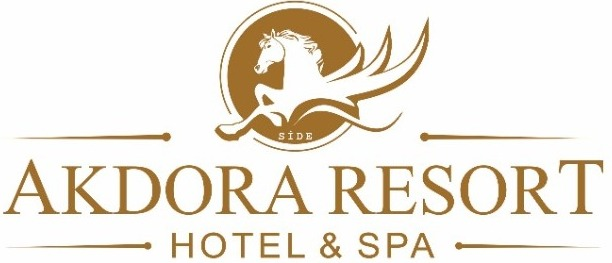                                 AKDORA RESORT HOTEL&SPA-   A L L  I N K L U S I V E   CONCEPTБесплатное обслуживаниеЗавтрак 08:00-10:00, обед 12:30-14:30 и ужин 18:30-20:30.Перерыв на кофе (15:30 - 16:30).Между 10:00 - 22:00 местные алкогольные и безалкогольные напитки.Посещение хамама и сауны только по предварительной записи. (Оздоровительные процедуры платные)Смена полотенец и постельного белья каждые 2 дня.Уборка комнат производится каждый 2 день.Фитнес-центрШезлонги, зонтики и пляжные полотенца. (Смена пляжных полотенец платная)Мини-бар, предоставляется по прибытии только уже включенная в стоимость вода. Далее с оплатойБеспроводная локальная сеть доступна в лобби.Платные услугиВсе напитки между 22:00 и 24:00Все импортные напитки, коктейли, турецкий кофе и свежевыжатые сокиЗамена пляжных полотенецПополнение мини-бараРазличные массажи и косметические процедурыВодные виды спорта (частный провайдер)Услуги врачаУслуги прачечнойСобытияЛёгкая анимацияДополнительная информацияВходить в ресторан и на стойку регистрации необходимо в соответствующей одежде.Домашние животные не допускаются.Обслуживающий персонал имеет право отказать в подаче алкоголя, если чрезмерное употребление приводит к беспорядкам.Курение в закрытом помещении запрещено. Курить разрешено только на балконе.Отель не несёт ответственность за утерянные вещи.Алкоголь запрещен для лиц младше 18 лет.Обслуживания в номерах нет.Время выезда из гостиницы 12 дня. За более поздний выезд взимается плата.Стол администратора работает 7/24.Запрещено приносить еду и напитки в номер.Время заселения начинается в 14 часов. Время выселения в 12 часов!